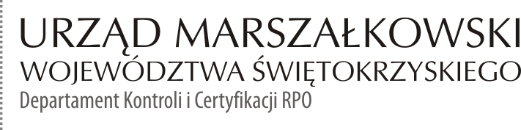 KC-I.432.146.2.2022                                                                         	Kielce, dn. 22.04.2022 r.INFORMACJA POKONTROLNA NR KC-I.432.146.2.2022/MBK-19z kontroli realizacji projektu nr RPSW.07.01.00-26-0042/17 pn. „Informatyzacja Placówek Medycznych Województwa Świętokrzyskiego (InPlaMed WŚ)” realizowanego w ramach Działania 7.1 – „Rozwój e-społeczeństwa”, 7 Osi priorytetowej – „Sprawne usługi publiczne” Regionalnego Programu Operacyjnego Województwa Świętokrzyskiego na lata 2014 - 2020, polegającej na weryfikacji dokumentów w zakresie prawidłowości przeprowadzenia właściwych procedur dotyczących udzielania zamówień publicznych, przeprowadzonej na dokumentach 
w siedzibie Instytucji Zarządzającej Regionalnym Programem Operacyjnym Województwa Świętokrzyskiego na lata 2014 – 2020 w dniach od 21.03.2022 r. do 25.03.2022 r.  I. INFORMACJE OGÓLNE:Nazwa i adres badanego Beneficjenta: WOJEWÓDZTWO ŚWIĘTOKRZYSKIE al. IX Wieków Kielc, 3 25-516 KielceStatus prawny Beneficjenta:Wspólnoty samorządoweII. PODSTAWA PRAWNA KONTROLI:Niniejszą kontrolę przeprowadzono na podstawie art. 23 ust. 1 w związku z art. 22 ust. 4 ustawy z dnia 11 lipca 2014 r. o zasadach realizacji programów w zakresie polityki spójności finansowanych 
w perspektywie finansowej 2014-2020 (j.t. Dz.U. z 2020 r., poz. 818 z późn. zm.).III. OBSZAR I CEL KONTROLI:1. Cel kontroli stanowi weryfikacja dokumentów w zakresie prawidłowości przeprowadzenia przez Beneficjenta właściwych procedur dotyczących udzielania zamówień publicznych w ramach realizacji projektu nr RPSW.07.01.00-26-0042/17.2. Weryfikacja obejmuje dokumenty dotyczące udzielania zamówień publicznych związanych z wydatkami przedstawionymi przez Beneficjenta we wniosku o płatność nr RPSW.07.01.00-26-0042/17-043.3. Kontrola przeprowadzona została przez Zespół Kontrolny złożony z pracowników Departamentu Kontroli i Certyfikacji RPO Urzędu Marszałkowskiego Województwa Świętokrzyskiego z siedzibą 
w Kielcach, w składzie:Pan Marek Bartkiewicz (kierownik Zespołu Kontrolnego),Pan Dariusz Kosela (członek Zespołu Kontrolnego).IV. USTALENIA SZCZEGÓŁOWE:W wyniku dokonanej w dniach od 21.03.2022 r. do 25.03.2022 r. weryfikacji dokumentów dotyczących zamówień udzielonych w ramach projektu nr RPSW.07.01.00-26-0042/17, przesłanych do Instytucji Zarządzającej Regionalnym Programem Operacyjnym Województwa Świętokrzyskiego na lata 2014 – 2020 przez Beneficjenta za pośrednictwem Centralnego systemu teleinformatycznego SL2014, Zespół Kontrolny ustalił, co następuje:Stwierdzono, że Partner Projektu (Powiatowy Zakład Opieki Zdrowotnej w Starachowicach) w ramach realizacji projektu przeprowadził postępowanie o udzielenie zamówienia publicznego w trybie określonym art. 39 w związku z art. 24aa ustawy z dnia 29 stycznia 2004 r. Prawo zamówień publicznych (Dz. U. z 2017 r. poz. 1579 z późn. zm.), zwanej dalej „ustawą Pzp”, którego przedmiotem był wybór wykonawcy usługi polegającej na wykonaniu projektu budowlano-wykonawczego budowy serwerowni głównej Centrum Przetwarzania Danych w Powiatowym Zakładzie Opieki Zdrowotnej w Starachowicach. Postępowanie zostało wszczęte w dniu 28.08.2017 r. poprzez zamieszczenie ogłoszenia o zamówieniu w Biuletynie Zamówień Publicznych pod numerem 576736-N-2017. Efektem rozstrzygnięcia postępowania było podpisanie w dniu 29.09.2017 r. umowy nr P/36/07/2017/PS pomiędzy Zamawiającym a firmą GURECO – Paweł Gurbała, Ruda Wielka nr 16/1, 36-054 Mrowla na kwotę 24 000,00 zł netto. Termin realizacji zamówienia wynikający z umowy – nie później niż 2 miesiące od daty podpisania umowy, tj. do 29.11.2017 r.Jak wynika z protokołu odbioru końcowego, który został spisany w dniu 09.03.2018 r. przedmiot umowy nr P/36/07/2017/PS został przekazany w dniu 09.03.2018 r., tj. 100 dni 
po terminie. Zamawiający tytułem kary umownej za nieterminowe wykonanie umowy, obciążył firmę GURECO – Paweł Gurbała, Ruda Wielka nr 16/1, 36-054 Mrowla kwotą 5 904,00 zł (nota księgowa nr 8/2018) i dokonał potrącenia wzajemnych wierzytelności z faktury FS/15/03/2018 z dnia 15.03.2018 r. W wyniku weryfikacji przedmiotowego postępowania IZ RPOWŚ stwierdziła naruszenie przepisów ustawy Pzp polegające na:ustaleniu wartości szacunkowej zamówienia w dniu 19.05.2017 r, tj. wcześniej 
niż 3 miesiące przed wszczęciem postępowania o udzielenie zamówienia publicznego (data wszczęcia – 28.08.2017 r.), co stanowi naruszanie art. 35 ust. 1 ustawy Pzp.Zamawiający w ogłoszeniu o zmówieniu oraz Specyfikacji Istotnych Warunków Zamówienia przewidział możliwość udzielenia zamówień uzupełniających wybranemu wykonawcy na podstawie art. 67 ust. 1 pkt 6 Pzp w okresie 3 lat od udzielenia zamówienia podstawowego, stanowiących nie więcej niż 50 % wartości zamówienia podstawowego, jednakże nie uwzględnił wartość tych zamówień do szacunkowej wartości zamówienia, co stanowi naruszanie art. 32 ust. 3 ustawy Pzp.IZ RPOWŚ mając na uwadze, że Zamawiający przedmiotowe postępowanie o udzielenie zamówienia publicznego przeprowadził w trybie przetargu nieograniczonego w/w naruszenia traktuje jako naruszenia formalnie, nie mające wpływu na wynik przeprowadzonego postępowania.Lista sprawdzająca z kontroli oraz dokumenty dotyczące w/w zamówienia stanowią dowód 
nr 1 do Informacji pokontrolnej.Stwierdzono, że Lider Projektu (Województwo Świętokrzyskie) w ramach realizacji projektu przeprowadził postępowanie o udzielenie zamówienia publicznego w trybie określonym 
art. 39 w związku z art. 24aa ustawy Pzp, którego przedmiotem był wybór Inżyniera Projektu, który będzie świadczył usługi wspierające dla Lidera Projektu i Partnerów w formie doradztwa technicznego, doradztwa prawnego, doradztwa finansowego, doradztwa księgowego, 
w obsłudze, realizacji, kontroli i nadzorze projektu.  W wyniku rozstrzygnięcia postępowania została podpisana w dniu 19.11.2018 r. umowa 
nr DOA-III.273.121.2018 pomiędzy Zamawiającym a konsorcjum firm: Lider: Fxgrail 
Sp. z o.o., ul. Złota 61, 00-819 Warszawa, Partner: BestProjects Marcin Kędzierski, 
ul. Niciarniana 22/227, 92-238 Łódź na łączną kwotę 1 186 950,00 zł brutto.W/w postępowanie o udzielenie zamówienia publicznego zostało objęte kontrolą, która została przeprowadzona przez IZ RPOWŚ w dniach od 17.06.2019 r. do dnia 21.06.2019 r. (kontrola 
w trakcie realizacji projektu).W wyniku weryfikacji dokumentacji dotyczącej w/w zamówienia publicznego, IZ RPOWŚ 
nie stwierdziła błędów i nieprawidłowości.W ramach rozliczenia wniosku o płatność nr RPSW.07.01.00-26-0042/17-043 Beneficjent przedstawił faktury dotyczące wydatków poniesionych w ramach ww. zamówienia.Wobec powyższego Kontrolujący stwierdzili, że w odniesieniu do realizacji umowy 
nr DOA-III.273.121.2018 strony zawarły:w dniu 2 września 2020 r., aneks nr 2, którym powierzono Wykonawcy dodatkowe czynności Inżyniera Projektu, polegające na rozszerzeniu zadania dla Partnera projektu: Regionalnego Centrum Naukowo-Technologicznego w Podzamczu Chęcińskim. W związku ze zleceniem Inżynierowi Projektu dodatkowych czynności, zwiększono dotychczasowe wynagrodzenie o kwotę 22 162,64 zł brutto i wydłużono termin świadczenia usługi do 30 czerwca 2022 r.     w dniu 8 czerwca 2021 r., aneks nr 3 którym powierzono Wykonawcy dodatkowe czynności Inżyniera Projektu. W związku ze zleceniem Inżynierowi Projektu dodatkowych czynności, zwiększono dotychczasowe wynagrodzenie o kwotę 47 866,64 zł brutto.w dniu 29 listopada 2021 r., aneks nr 4, którym powierzono Wykonawcy dodatkowe czynności Inżyniera Projektu polegające na rozszerzeniu zadania dla Partnera projektu: Zespół Opieki Zdrowotnej we Włoszczowie – Szpital Powiatowy im. Jana Pawła II. W związku ze zleceniem Inżynierowi Projektu dodatkowych czynności, zwiększono dotychczasowe wynagrodzenie o kwotę 7 388,05 zł brutto i wydłużono termin świadczenia usługi do 30 grudnia 2022 r.     Wprowadzone do pierwotnej umowy w/w aneksami zmiany, w ocenie IZ RPOWŚ spełniają przesłanki wynikające z art. 144 ust. 1 pkt 3 i 6 ustawy z dnia 29 stycznia 2004 r. Prawo zamówień publicznych (Dz. U. z 2019 r. poz. 1843 ze zm.). W wyniku weryfikacji wskazanych aneksów nie stwierdzono uchybień i nieprawidłowości.W/w aneksy oraz lista sprawdzająca stanowią dowód nr 2 do niniejszej Informacji pokontrolnej.V. REKOMENDACJE I ZALECENIA POKONTROLNE:Ustalenia o średnim stopniu istotności:W związku ze stwierdzeniem naruszenia art. 32 ust. 3 oraz art. 35 ust. 1 ustawy Pzp, które to naruszenia zostały zakwalifikowane jako naruszenia nie mające wpływu na wynik postępowania, 
IZ RPOWŚ na lata 2014-2020 zaleca na przyszłość przestrzeganie zapisów ustawy Pzp i dochowanie większej staranności w trakcie opracowywania dokumentacji dotyczącej postępowań w przypadku realizacji przedsięwzięć współfinansowanych ze środków funduszy strukturalnych. Niniejsza Informacja pokontrolna zawiera 5 stron oraz 2 dowody, który dostępne 
są do wglądu w siedzibie Departamentu Kontroli i Certyfikacji RPO, ul. Wincentego Witosa 86, 
25 – 561 Kielce. Dokument sporządzono w dwóch jednobrzmiących egzemplarzach, z których jeden zostaje przekazany Beneficjentowi. Drugi egzemplarz oznaczony terminem „do zwrotu” należy odesłać na podany powyżej adres w terminie 14 dni od dnia otrzymania Informacji pokontrolnej.Jednocześnie informuje się, iż w ciągu 14 dni od dnia otrzymania Informacji pokontrolnej Beneficjent może zgłaszać do Instytucji Zarządzającej pisemne zastrzeżenia, co do ustaleń 
w niej zawartych. Zastrzeżenia przekazane po upływie wyznaczonego terminu nie będą uwzględnione.Kierownik Jednostki Kontrolowanej może odmówić podpisania Informacji pokontrolnej informując na piśmie Instytucję Zarządzającą o przyczynach takiej decyzji.Kontrolujący:  IMIĘ I NAZWISKO: Marek Bartkiewicz 	………………………………….IMIĘ I NAZWISKO: Dariusz Kosela 	………………………………….        Kontrolowany/a:                                                                                                     .…………………………………